HymnLet Jesus Come Into Your HeartPiano Sheet Music / Guitar Sheet Music
聖歌让耶稣进入你心鋼琴樂譜 / 簡譜 / 吉他樂譜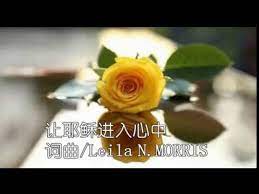 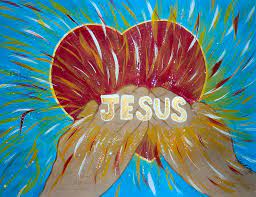 風火網頁 Webpage: https://www.feng-huo.ch/Date:  October 11, 2021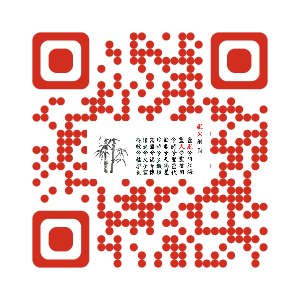 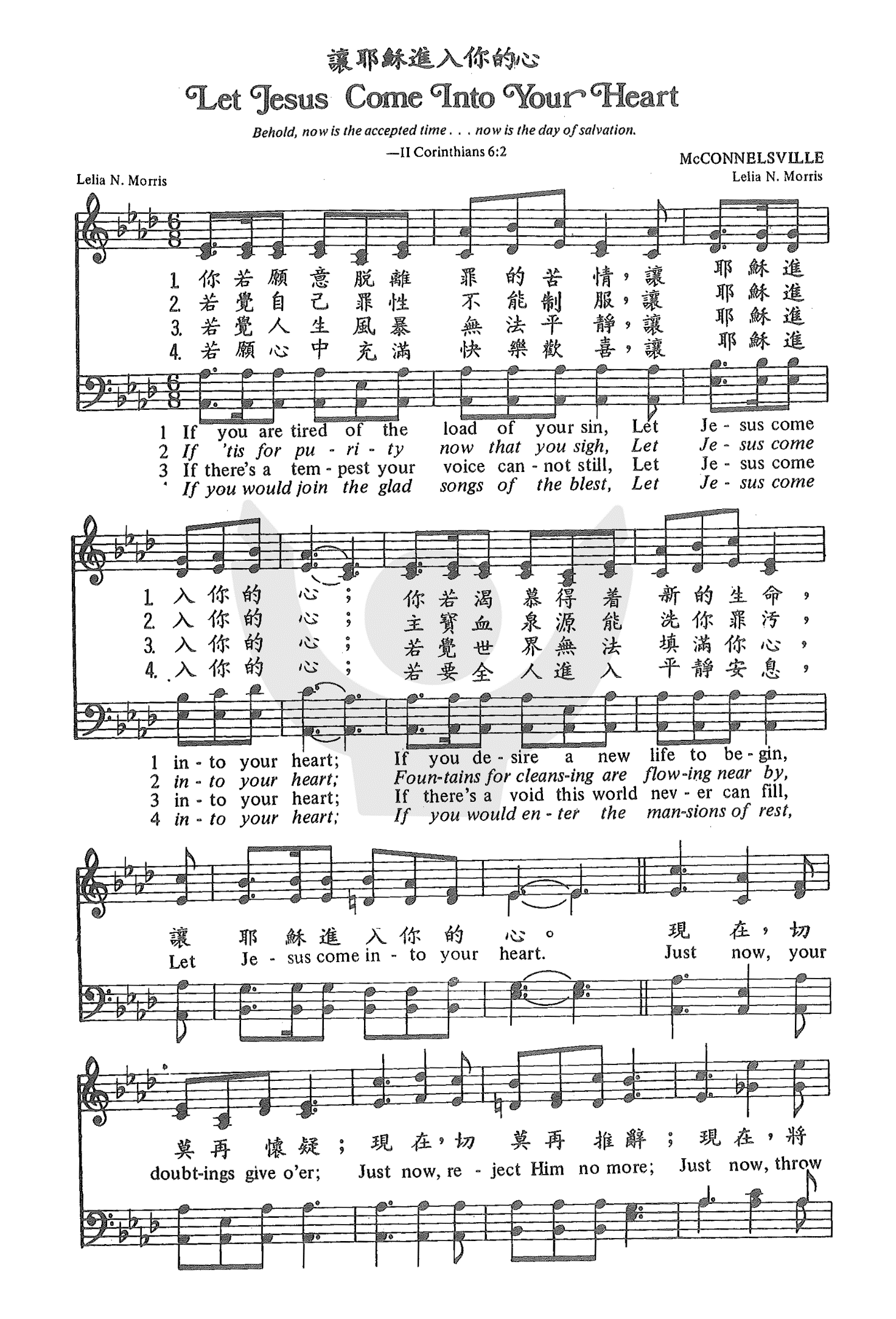 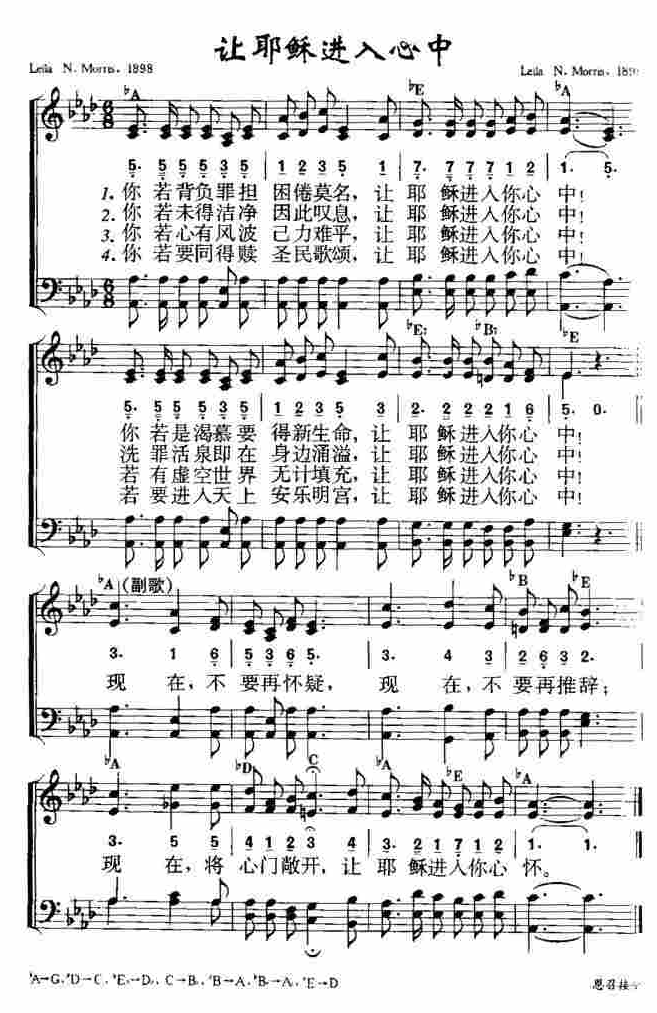 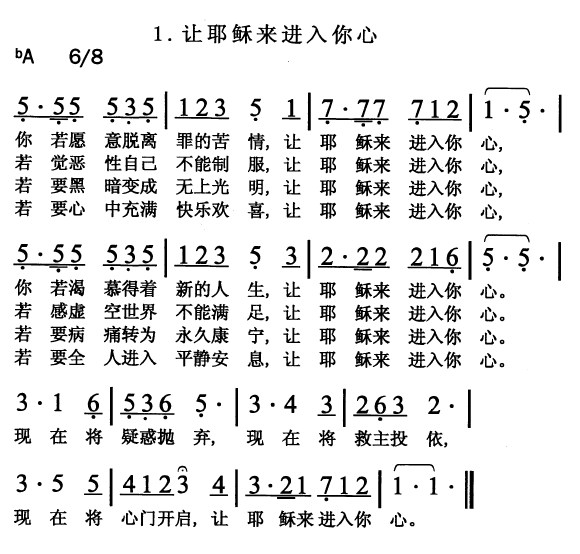 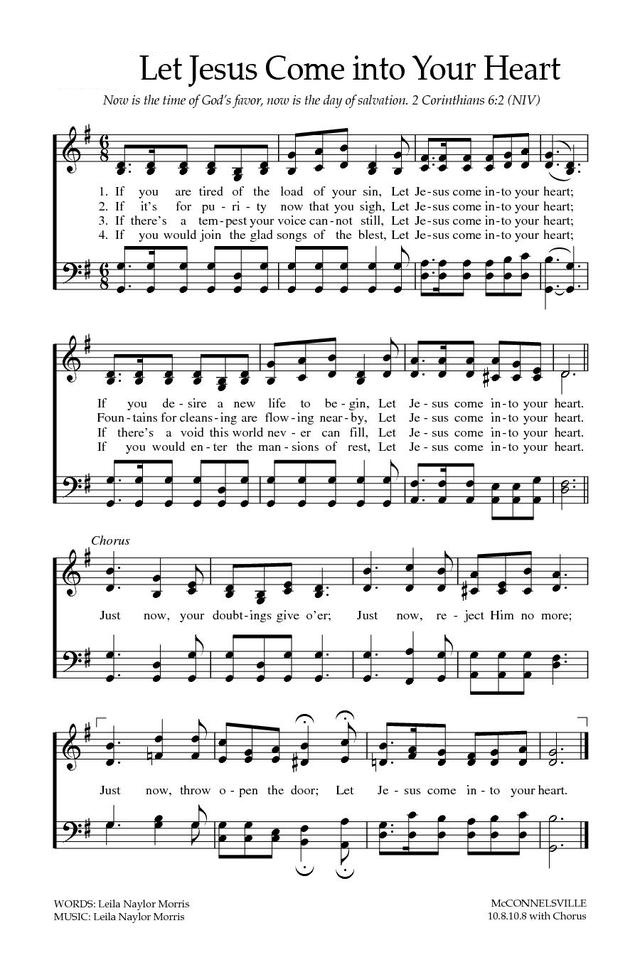 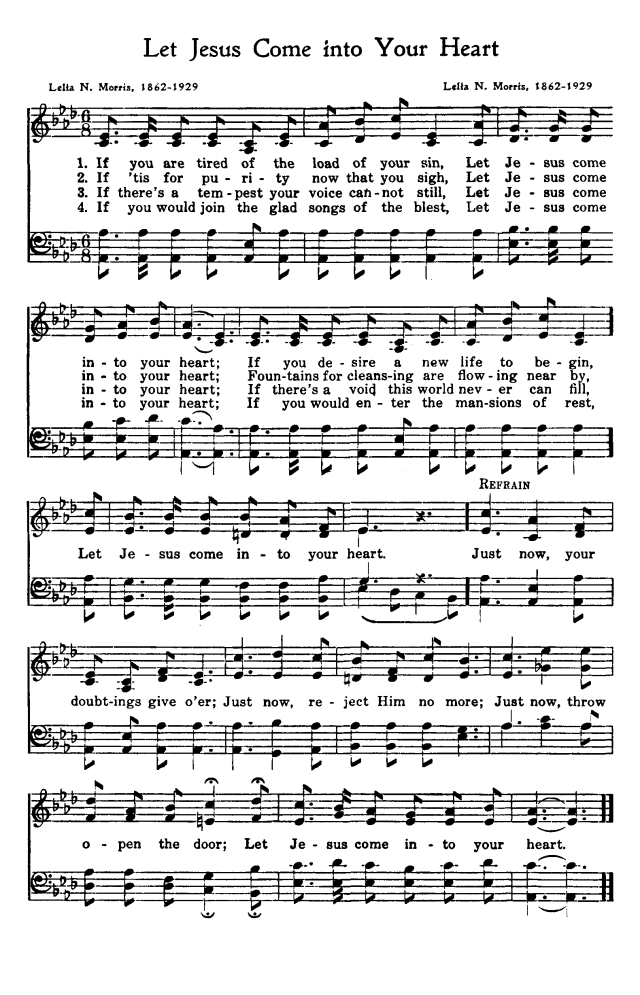 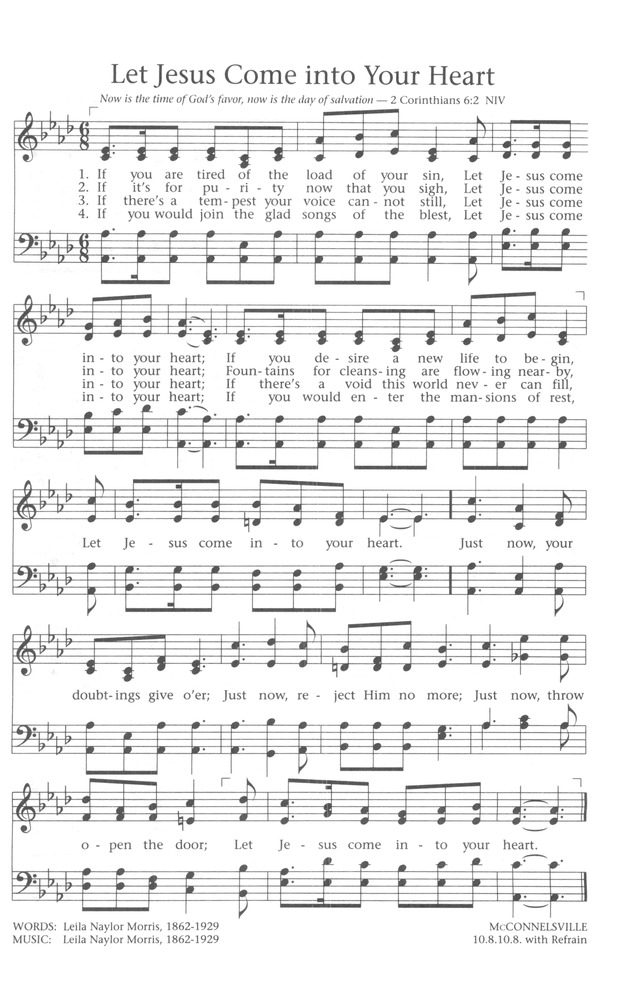 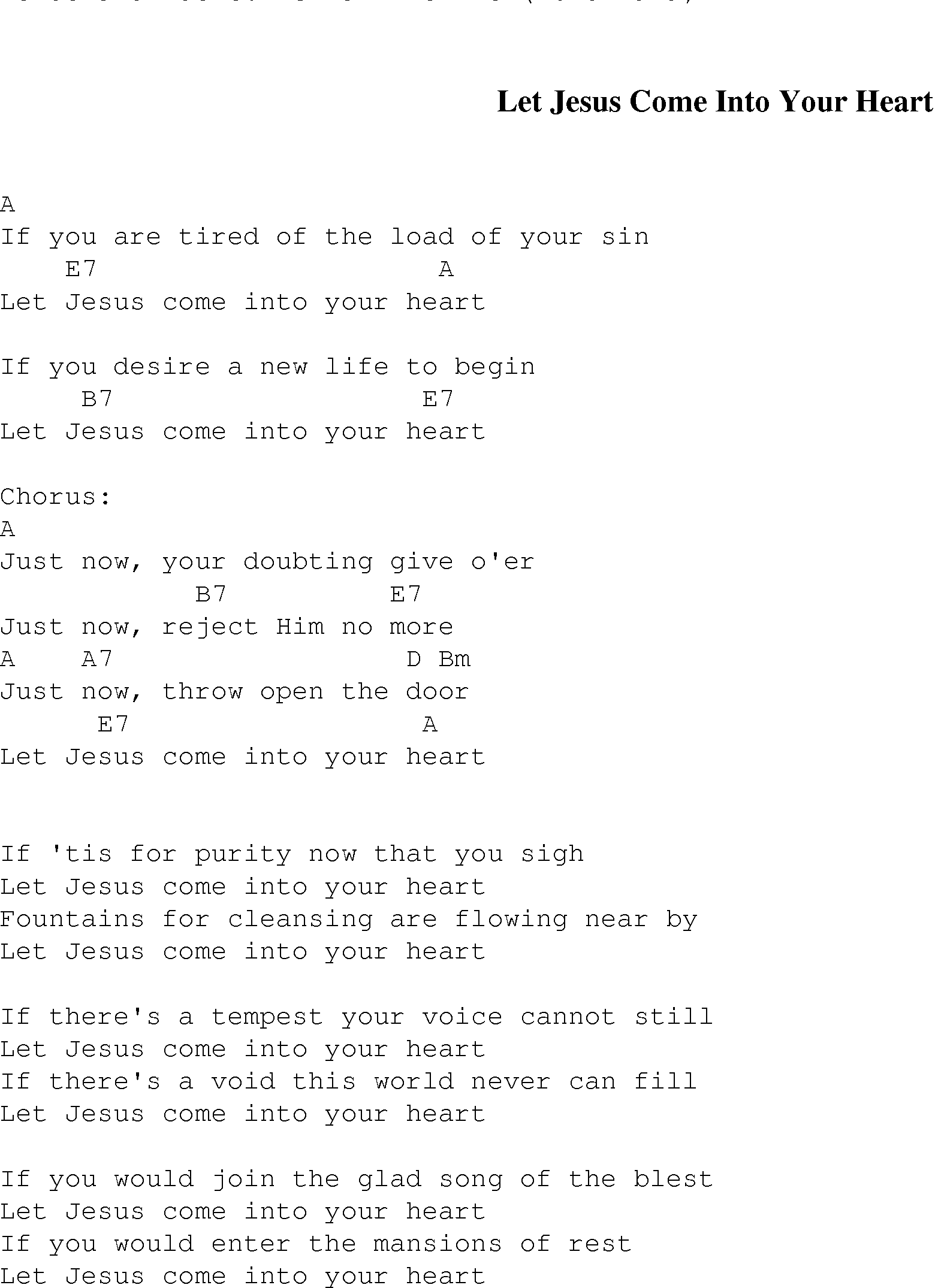 